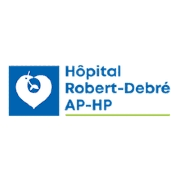 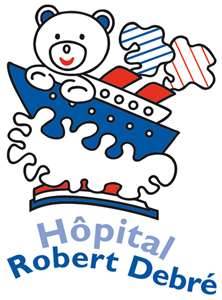 Association des Personnels de Néphrologie Pédiatrique PARIS 14, 15 et 16 Octobre 2022Numéro SIRET : 428 835 490 00023Enregistrement Formation Permanente : 11941075994 Coordonnées :Nom : Prénom : Mail : Profession : Service/Centre hospitalier :  Financement/Tarifs : Veuillez sélectionner le tarif concerné Merci de nous préciser si :Prise en charge individuelle                    OUI	 NON Vous réglez alors par chèque à l’ordre de : ASS.DES SEMINAIRES R.DEBREFormulaire et règlement à adresser à : 		Hôpital Robert DebréDocteur KWON Thérésa48, boulevard Sérurier                    75019 ParisPrise en charge formation continue         OUI                    NON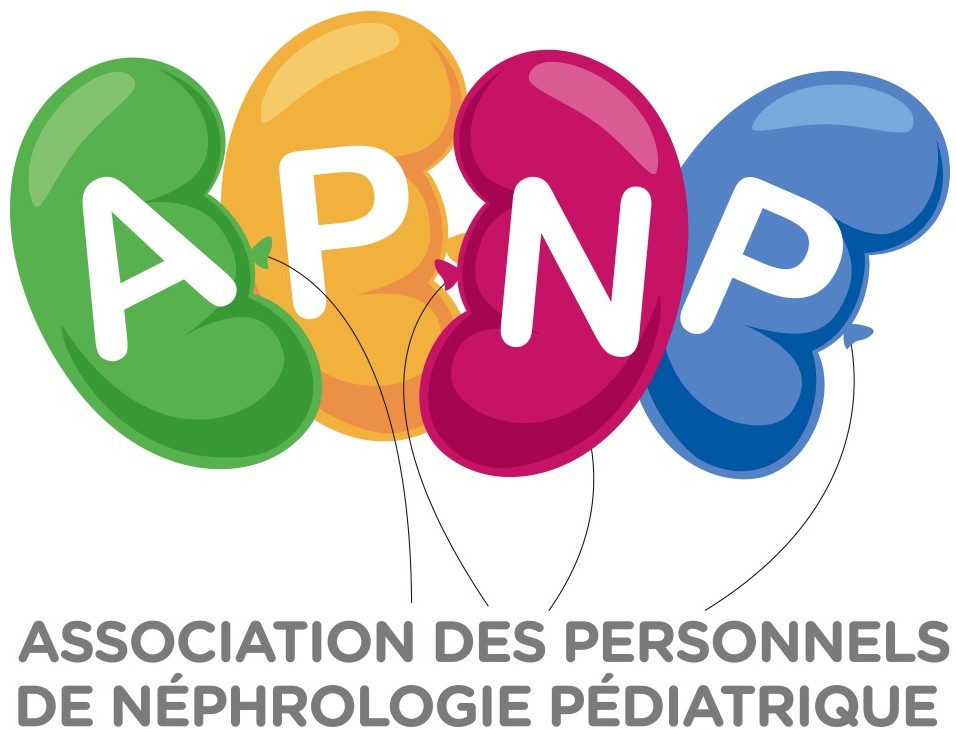 Vous contactez votre organisme de formation continue qui enverra votre demande à : mail.apnp@gmail.comEt merci de vous préinscrire en envoyant une copie de ce document par mail à :         apnp.paris.rdb@gmail.comAdhérents APNPAdhérents APNPNON AdhérentsNON AdhérentsAvant le 15/09/22Après le 15/09/22Avant le 15/09/22Après le 15/09/22Séminaire seul : 8/10/21	25€ 	25€25€25€Congrès seul : 15 et 16/10/22170€190€190€210€Congrès + séminaire : 14, 15 et 16/10/22195€215€215€235€